Em caráter excepcional e transitório, para substituição de aulas presenciais por aulas em meios digitais, enquanto durar a pandemia do novo coronavírus – COVID-19, em atenção à Portaria MEC 344, de 16 de junho de 2020 e à Resolução 140/2020/CUn, de 24 de julho de 2020.EMC5425 – Fenômenos de TransporteIdentificaçãoCarga horária total: 72 horas-aula teóricas. Turma: 05236Professor: Celso Peres Fernandes. E:mail: celso@lmpt.ufsc.br Período: 2º semestre de 2021Curso236 Engenharia de Materiais - SemestralRequisitosFSC5002 ou FSC5112 e MTM3102EmentaConceitos fundamentais em mecânica dos fluidos; dimensões e unidades; campos escalar, vetorial e tensorial; viscosidade. Hidrostática; pressão em fluido estático, manômetros; forças sobre superfícies planas e curvas submersas. Análise de escoamento; leis básicas para sistemas e volumes de controle; conservação da massa; equação da quantidade de movimento linear; primeira lei da termodinâmica; equação de Bernoulli. Escoamento viscoso incompressível; escoamento em tubos; diagrama de Moody; perdas de carga distribuídas e localizadas. Conceitos fundamentais em transmissão de calor; dimensões e unidades; leis básicas da transmissão de calor; condução, convecção e radiação; mecanismos combinados de transmissão de calor. Condução unidimensional em regime permanente; espessura crítica de isolamento; aletas; estruturas compostas. Difusão molecular e transporte de massa.ObjetivosGeral: Apresentar e trabalhar os fundamentos de fluidos em repouso e em movimento assim como o transporte de quantidade de movimento, de calor e de massa.Específicos: Capacitar o aluno a analisar problemas envolvendo fluidos em repouso, medidas de pressão, forças distribuídas em superfícies submersas e empuxo. Analisar os conceitos de sistema (fechado) e de volume de controle. Estabelecer e aplicar a formulação integral das equações de conservação (massa, quantidade de movimento e calor), a equação de Bernoulli. Análise de escoamentos viscosos em dutos. Introdução e trabalho de problemas simples de transferência de calor e massa.Conteúdo ProgramáticoEstática dos FluidosMecânica dos Fluidos: Conceitos e Definições. Meio contínuo. Forças de corpo e de superfície. Tensão em um ponto. Leitura formativa. [3 horas-aula]Fluidos: Definição e propriedades. Viscosidade. Equação de estado para um gás perfeito. Grandezas e Unidades. Leitura formativa. [3 horas-aula]Fundamentos da estática dos fluidos. Equação básica da estática dos fluidos. Variação de pressão no fluido estático incompressível e compressível. Leitura formativa. [3 horas- aula]Medidas de pressão. Manômetros de tubo em U e barômetro. Leitura formativa. [3 horas-aula]Forças sobre superfícies planas submersas. Leitura formativa. [4 horas-aula]Empuxo e flutuação. Leitura formativa. [2 horas-aula]Leis básicas aplicadas a volumes de controleDescrição e classificação de escoamentos: Campo de velocidade, regimes de escoamento laminar e turbulento. Camada limite. Leitura formativa. [2 horas-aula]Introdução à Análise de escoamentos. Cálculo do fluxo de massa. Equação básica da formulação de volume de controle. Princípio da conservação da massa: Equação da continuidade. Leitura formativa. [4 horas-aula]Equação da quantidade de movimento linear. Segunda Lei de Newton. Leitura formativa. [2 horas-aula]Aplicações da segunda Lei de Newton. [2 horas-aula]Princípio da conservação da energia. Leitura formativa. [4 horas-aula]Equação de Bernoulli modificada para situações com bombas e turbinas. Leitura formativa. [2 horas-aula]Pressões estática, dinâmica e de estagnação. O Tubo de Pitot. Leitura formativa. [2 horas-aula]Noções básicas sobre perdas de carga. Leitura formativa. [2 horas-aula]Aplicações de escoamento em tubulações. [2 horas-aula]Fundamentos da Transferência de Calor e MassaIntrodução à transferência de calor: Condução, convecção e radiação. Mecanismos combinados. Leitura formativa. [6 horas-aula]Equação da condução de calor. [2 horas-aula]Condução unidimensional de calor em regime permanente. Condução de calor em paredes compostas. O conceito de resistência térmica. Leitura formativa. [4 horas-aula]Condução com geração de calor. Leitura formativa. [4 horas-aula]Transferência de calor em superfícies aletadas. [2 horas-aula]Introdução à difusão molecular. [4 horas-aula]Observações:Na carga horária atribuída a cada item do Conteúdo Programático estão computadas a carga horária que o aluno deve despender nas aulas assíncronas e nas aulas síncronas.As atividades avaliativas demandarão 10 horas-aula (incluindo a Recuperação), integralizando as 72 horas-aula da disciplina.Os textos bibliográficos para as leituras formativas constam da bibliografia e serão especificados e disponibilizados pelo professor ao longo do curso.MetodologiaEm regime ditado pelo calendário suplementar excepcional (resolução normativa 140/2020/Cun/UFSC) este curso será totalmente oferecido em modalidade não-presencial (modo remoto). Consistirá de atividades pedagógicas assíncronas, ocupando 50% da carga horária total do curso, e de atividades síncronas, ocupando a carga restante (50%). As aulas síncronas, com duração de 50 minutos cada, ocorrerão duas vezes por semana, nos dias e horários próprios da disciplina. Estas aulas serão realizadas com o uso de ferramentas de vídeo conferência. Materiais digitais (slides, vídeos, textos) de apoio serão disponibilizados aos alunos.AvaliaçãoNo decorrer do curso serão realizadas seis avaliações online P1, P2, ...P6 cujas datas estão definidas e são apresentadas no cronograma (seção 9). Os conteúdos abordados em cada avaliação serão comunicados previamente aos alunos. As avaliações serão sempre em dia e horário de aula, começando às 14:20h (ou 16:20h) e terminando às 15:00h (ou 17:00h). Pensou-se um tempo de 30 minutos para as resoluções e 10 minutos para preparação da cópia e upload no Moodle. A capacidade de interpretação do texto das questões das provas faz parte do conteúdo avaliativo.Ressalta-se a esperança de que o aluno trabalhe individualmente na solução das questões da avaliação, com a consulta livre ao material do MOODLE.O cálculo da média final (MF) será dado pela média aritmética das quatro maiores notas obtidas dentre as seis avaliações (realizadas ou não pelo aluno). Para ser aprovado, além do requisito da nota, o aluno deverá ter frequência igual a superior a 75%, que será aferida pela participação nas atividades síncronas.Conforme parágrafo 2º do artigo 70 da Resolução 17/CUn/97, o aluno com frequência suficiente (FS) e média final no período (MF) entre 3,0 e 5,5 terá direito a uma nova avaliação ao final do semestre (REC), sendo a nota final (NF) calculada conforme parágrafo 3º do artigo 71 desta resolução, ou seja: NF = (MF + REC) / 2. A prova REC abrangerá todo o conteúdo do curso e terá duração de 130 minutos (120 minutos para soluções e 10 para cópia/upload).CronogramaAs aulas síncronas serão realizadas nas segundas-feiras, com início às 16h20 e duração de 50 minutos, e nas quartas-feiras com início às 14:20 e com duração de 50 minutos.As avaliações serão realizadas nos dias:P1: 10 de novembro de 2021P2: 29 de novembro de 2021P3: 15 de dezembro de 2021P4: 26 de janeiro de 2022P5: 16 de fevereiro de 2022P6: 14 de março de 2022A Prova de Recuperação (REC) ocorrerá no dia 21 de março de 2022.Bibliografia BásicaTextos, apresentação de slides e vídeo-aulas disponibilizados pelo professor no Moodle.Bibliografia ComplementarOliveira Jr., A.A.O, Fenômenos de Transporte, notas de aula. Universidade Federal de Santa Catarina, Florianópolis, 2020.FOX, Robert W.; MCDONALD, Alan T.; PRITCHARD, Philip J. Introdução à mecânica dos fluidos. Rio de Janeiro: LTC, 2014. xvii, 871 p. ISBN 9788521623021.Incropera, F. P. et al. Fundamentos de transferência de calor e massa. Rio de Janeiro. LTC.2013CELSO P. LIVI, Fundamentos de Fenômenos de Transporte, LTC Livros Técnicos e Científicos Editora S.A, Rio de Janeiro, 2004.CREMASCO, Marco Aurélio. Fundamentos de transferência de massa. 2. ed. rev. Campinas: Ed. da Unicamp, 2002. 729p. ISBN 8526805959.WHITE, Frank M. Mecânica dos fluidos. Porto Alegre: AMGH, 2011. xiii, 880 p. ISBN 9788563308214.WELTY, James R. Fundamentals of momentum, heat and mass transfer. John Wiley, 2013. ISBN 9780470504819CHHABRA, R. P.; RICHARDSON, J. F. Non-Newtonian Flow and Applied Rheology, 2nd. ed. Oxford: Elsevier, 2008. 536p. ISBN 9780750685320.GASKELL, David R. Introduction to Transport Phenomena in Materials Engineering. Prentice Hall, 1991.REID, Robert C; PRAUSNITZ, J. M; POLING, Bruce E. The properties of gases and liquids. 4th ed. New York: McGraw Hill, c1987. 741p. ISBN 0070517991;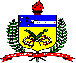 Universidade Federal de Santa Catarina Centro TecnológicoDepartamento de Engenharia MecânicaPLANO DE ENSINO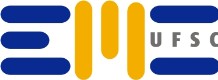 